Application form:
to receive professional mentoring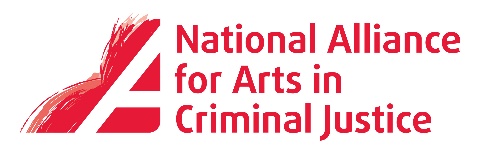 
Your Name: Email:Address:Telephone:Current role:Any relevant experience you have of working in arts and criminal justice:Why would like a mentor from the Arts Alliance to support you with your professional development?Please tick to ensure you meet the relevant criteria, so we can ensure suitability (you can tick more than one):What areas would like support via this mentoring scheme in?please tick I  have some experience of delivering arts interventions with an excluded groupsI am have some, but limited experience in arts and criminal justiceI am working as a freelance artist or facilitator (or have some experience in doing so)I am interested in and committed to setting up a programme or organisation which focuses on arts interventions/projects with offendersI am interested in setting up an organisation or programme of work with offenders or that uses artistic practice  working with offendersI am able to commit for up to 6 months of mentoring (i.e. a minimum of four meetings)I have commitment and motivation to work in the arts and criminal justice sector and want to learn from an expert about the sectorAreaPlease tick (you can tick more than one)Art directionKnowledge of using different art forms as criminal justice interventions, including: visual arts, theatre and performance, music and dance Using arts safely with vulnerable people; i.e. health and safety/safeguarding – child protectionWorking with different client groups such as offenders, young people, mental health, homelessness and complex needs Knowledge of the prison and probation settingsPolicy and influencing workThe challenges of running your own organisationsTeaching within prisonsAcademia with arts and CJSWorking with government, i.e. NOMS and the MOJCreating effective partnershipsWorking with national arts organisationsFundraisingStaffing and managementCuratingOther (please explain)